Year 2: Spring 2 and Summer 1Living Things and their HabitatsYear 2: Spring 2 and Summer 1Living Things and their HabitatsYear 2: Spring 2 and Summer 1Living Things and their Habitats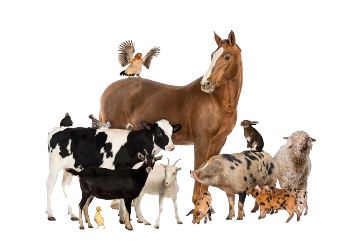 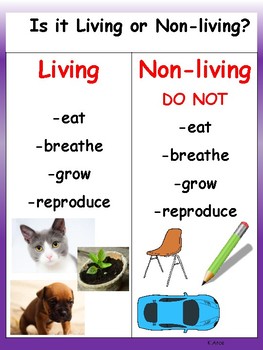 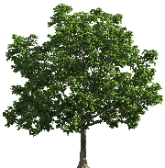 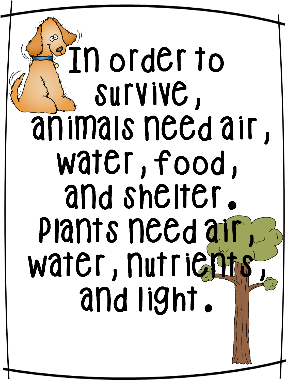 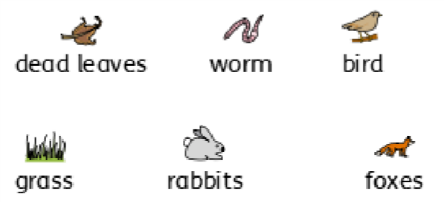 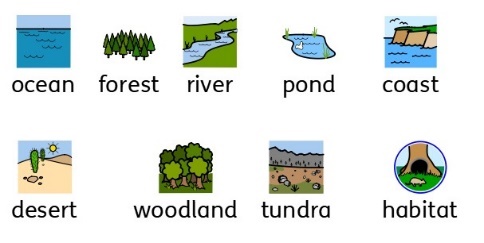 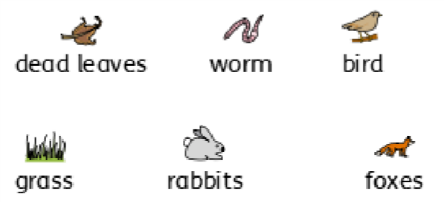 Vocabularyliving and deadnever been alivesuitablebasic needsfood chainhabitatWhat I already know:What I already know:What I already know:Year 1Year 1Year 1PlantsThe names of different plants How to identify and describe plants and treesChanges across the four seasons (seasonal changes)Animals, including HumansThe names of some carnivores, herbivores and omnivoresHow to describe and compare some common animals How to name a variety of common animals Animals, including HumansThe names of some carnivores, herbivores and omnivoresHow to describe and compare some common animals How to name a variety of common animals What I will learn now:What I will learn now:What I will learn now:Year 2Compare things that are living, dead, and things that have never been aliveAll living things have suitable and unsuitable habitats based on their features and survival needsUnderstand that most living things live in habitats to which they are suitedDescribe how different habitats provide for the basic needs of different animals and plantsIdentify and name plants and animals in their habitats and micro-habitatsDescribe how animals get their food from plants and from other animalsUse a simple food chain, and identify and name different sources of foodKey factsAll objects are either living, dead or have never been alive. Living things are plants (including seeds) and animals. Dead things include dead animals and plants, and parts of plants and animals that are no longer attached A wooden object is classed as dead Objects made of rock, metal and plastic have never been alive A habitat describes where a living thing lives and a micro habitat is a smaller habitat for smaller living thingsFood chains show how living things depend on each other for foodKey factsAll objects are either living, dead or have never been alive. Living things are plants (including seeds) and animals. Dead things include dead animals and plants, and parts of plants and animals that are no longer attached A wooden object is classed as dead Objects made of rock, metal and plastic have never been alive A habitat describes where a living thing lives and a micro habitat is a smaller habitat for smaller living thingsFood chains show how living things depend on each other for foodWhat I will learn next:What I will learn next:What I will learn next:Year 4Recognise that living things can be grouped in different waysExplore and use classification keys to group, identify and name a variety of living things Recognise that environments can change and that this can sometimes pose dangers to living thingsConstruct and interpret food chains; identifying producers, predators and preyYear 4Recognise that living things can be grouped in different waysExplore and use classification keys to group, identify and name a variety of living things Recognise that environments can change and that this can sometimes pose dangers to living thingsConstruct and interpret food chains; identifying producers, predators and preyYear 4Recognise that living things can be grouped in different waysExplore and use classification keys to group, identify and name a variety of living things Recognise that environments can change and that this can sometimes pose dangers to living thingsConstruct and interpret food chains; identifying producers, predators and prey